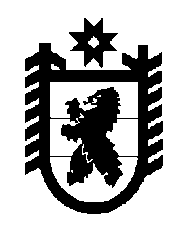 Российская Федерация Республика Карелия    РАСПОРЯЖЕНИЕГЛАВЫ РЕСПУБЛИКИ КАРЕЛИЯВнести в состав рабочей группы, созданной распоряжением Главы Республики Карелия от 13 февраля 2014 года № 39-р (Собрание законодательства Республики Карелия, 2014, № 2, ст. 184; 2015, № 7, 
ст. 1364; 2016, № 11, ст. 2367; 2018, № 7, ст. 1447), с изменениями, внесенными распоряжением Главы Республики Карелия от 5 июля 
2019 года № 369-р, изменение, включив в него Сергееву О.А. – начальника отдела Управления труда и занятости Республики Карелия.           ГлаваРеспублики Карелия                                                          А.О. Парфенчиковг. Петрозаводск14 октября 2019 года№ 582-р